KATA PENGANTAR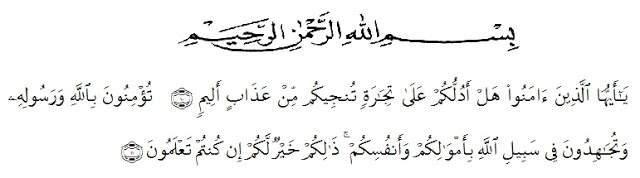 Hai orang-orang beriman, sukakah kamu aku tunjukkan suatu perniagaan yang dapat menyelamatkanmu dari azab yang pedih? (10) (Yaitu) kamu beriman kepada Allah dan Rasul-Nya dan berjihad di jalan Allah dengan harta dan jiwamu. Itulah yang lebih baik bagi kamu jika mengetahuinya (11).	Segala puji dan syukur penulis ucapkan terimakasih kepada Tuhan Yang Maha Esa atas rahmat dan karunia-Nya sehingga penulis dapat melaksanakan penelitian dan menyelesaikan Skripsi ini dengan judul “Skrining Fitokimia Sari Air Buah Mentimun (cucumis sativus L) Dan Diformulasikan Ke Dalam Sabun Padat Transparan.	Pada kesempatan ini penulis mengucapkan terima kasih yang sebesar-besarnya kepada orang tua, ayah terkasih M.Rahmansyah dan ibu tercinta Jamilah yang penulis sayangi dengan tulus hati dan ikhlas memberikan kasih sayang serta senantiasa dorongan, motivasi, bimbingan, do’a dan nasehat selama ini sehingga penulis dapat menyelesaikan Skripsi ini. 	Penulis menyadari bahwa Skripsi ini masih banyak kekuranga, oleh karena itu dengan segala kerendahan hati, penulis menerima kritik dan saran yang bersifat membangun demi kesempatan Skripsi ini.Penulis juga menyampaikan terima kasih yang sebesar-besarnya kepada Ibu Siti Fatimah Hanum, S.Si., M.Kes., Apt Selaku Pembimbing I dan Ibu Dr. Cut Fatimah, M.Si., Apt Selaku Pembimbing II dan Ibu Minda Sari Lubis, S.Farm., M.Si., Apt selaku penguji yang telah memberi banyak masukan, saran, dan bimbingan selama penelitian sehingga selesainya Skripsi ini.Pada kesempatan ini penulis juga mengucapkan terima kasih yang sebesar-besarnya kepada :Bapak Rektor Universitas Muslim Nusantara Al-Washliyah Medan, Bapak H. Hardi Mulyono Surbakti, SE., MAP.Ibu Minda Sari Lubis, M.Si., Apt. selaku Plt. Dekan Fakultas Farmasi Universitas Muslim Nusantara Al-Washliyah Medan.Ibu Debi Meliani, S.Si., M.Si., Apt, sebagai Wakil Dekan I dan Ibu Melati Yuliakusumawati, M.Sc sebagai Wakil Dekan II.Ibu Rafita Yuniarti, S.Si., M.Kes., Apt, sebagai Kepala Laboratorium Terpadu Farmasi Universitas Muslim Nusantara Al-Washliyah Medan beserta laboran yang telah memberikan izin kepada penulis untuk menggunakan fasilitas laboratorium.Bapak/Ibu staf pengajar Fakultas Farmasi Program Studi Farmasi Universitas Muslim Nusantara Al-Washliyah Medan yang telah mendidik dan membina penulis hingga dapat menyelesaikan pendidikan. Saudara tersayang, Baijuri alhafiz, Pramita Ningsih, Raudhatul Jannah, Almuliasyah, rizky fadillah, futri Anggraini Siregar, Dina Handayani Hrp, Fitra Sari Ayu, Kurnia Hayati terima kasih telah membantu dan memberikan semangat selama penyusunan Skripsi.Akhirnya penulis ucapkan terima kasih kepada semua pihak yang telah membantu yang tidak dapat disebutkan satu persatu dalam penulisan Skripsi ini. Semoga Skripsi ini bermanfaat bagi ilmu pengetahuan pada umumnya dan bidang Farmasi khususnya.Medan,    November 2019							   Munawarah Rahpija